為流浪犬請命、守護交通安全　關西高中鄧筱蓉、蔡明亘獲志工奉獻獎在台灣已舉辦15年的「保德信青少年志工菁英獎」，今年從全台各地5378位青少年中決選120位「奉獻獎」，新竹縣關西高中的鄧筱蓉、蔡明亘熱心公益、展現對生活周遭的關懷，在獲獎的同時，邱縣長期勉兩人點燃更多的愛心，讓新竹縣成為有愛有望的微笑城市。
「那隻老狗的孤僻、敵視全寫在臉上」，她卻用課餘的愛心接近、撫慰那一顆充滿怨懟的心!目前就讀關西高中資訊應用科３年級的鄧筱蓉，打從高一開始就嘗試接觸私人犬舍的大批流浪犬，其中特別關注「孤獨老狗」，筱蓉一有空就前往照顧，她讓老犬再次相信人類，帶著牠散步、遊戲、聊天，給這隻原本極可能抑鬱而終的老狗，多了生命的尊重與喜悅。
「每隻流浪犬的背後都有一個故事」！也是動物保護志工的鄧筱蓉說，就像生活在暗處、角落的獨居老人、遊民，「世人不知有他，他亦不知世人有心」，但人類豈能無情，用一點時間、一點心的關懷，就可以讓世界有了溫情，就是她對這個社會處處有溫情的期待。
站在關西高中前的台三線大馬路口，食品加工科的蔡明亘是最佳的交通志工，他以交通隊長和學生志工隊副隊長的頭銜，３年來和一群團隊每天維護學生上下學的交通安全，他說在4線道上要擋下飆速的大、小車，有時需要一些勇氣，可是當他體認工作的神聖、不能有任何畏縮後，他就是學生的守護神，而能為大家服務，心中總有說不出的榮耀與成就。
13日上午，邱縣長親自表揚鄧筱蓉與蔡明亘，邱縣長說，不管關懷、服務的對象是誰，彼此刺激、分享，就會激湯更美麗的火花，縣政府的施政中，沒有志工的協助豈有今日的成果，因此期許透過志工的力量，讓新竹縣成為最幸福的城市。
新聞資料來源”:保德信青少年基金會　縣政府教育處
聯絡人：基金會黃鈺雯　電話：0919742268
新聞撰稿人：陳志宏
 

本文版權屬於【新竹縣政府】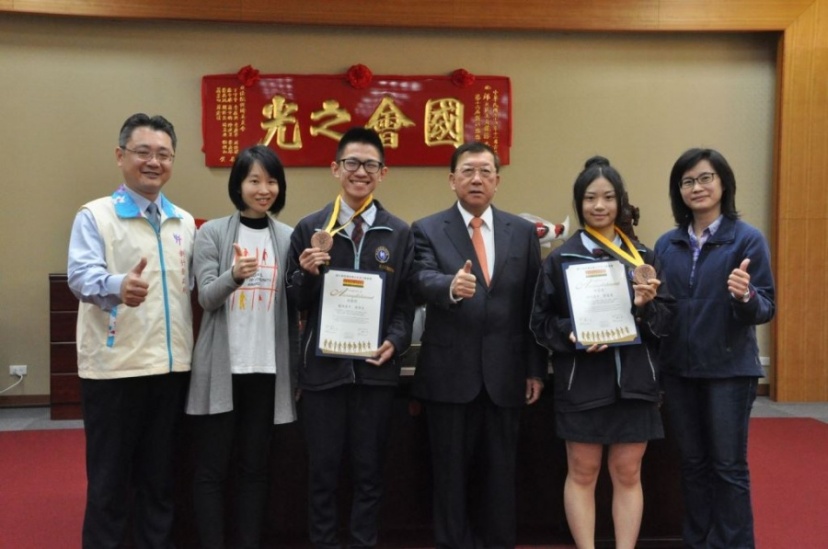 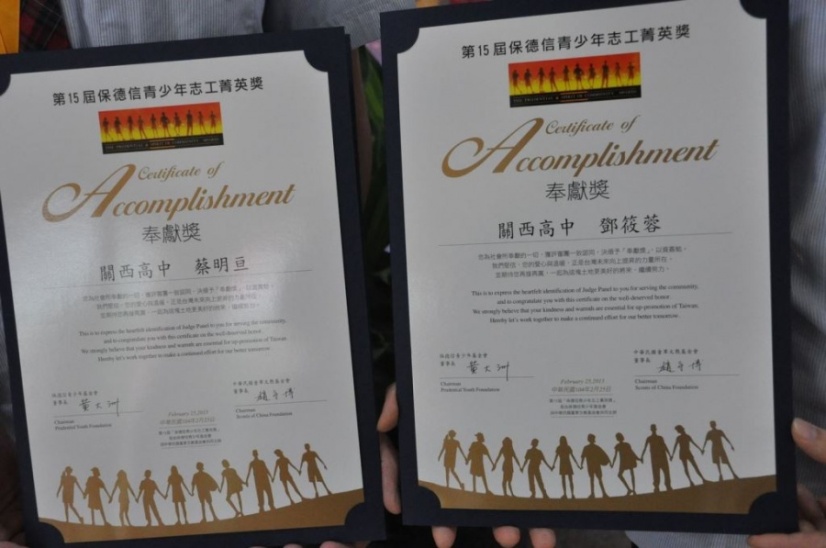 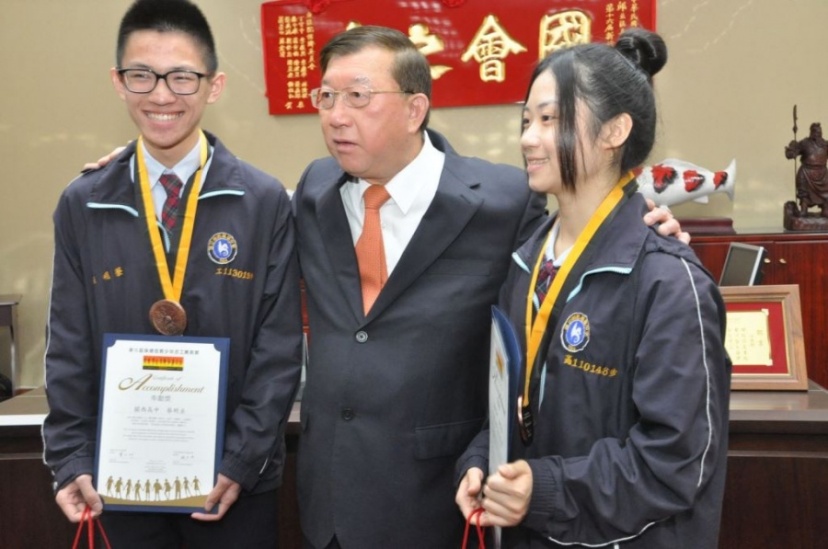 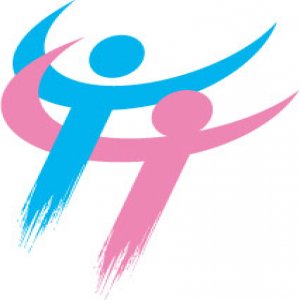 